Primary Industry Distance Learning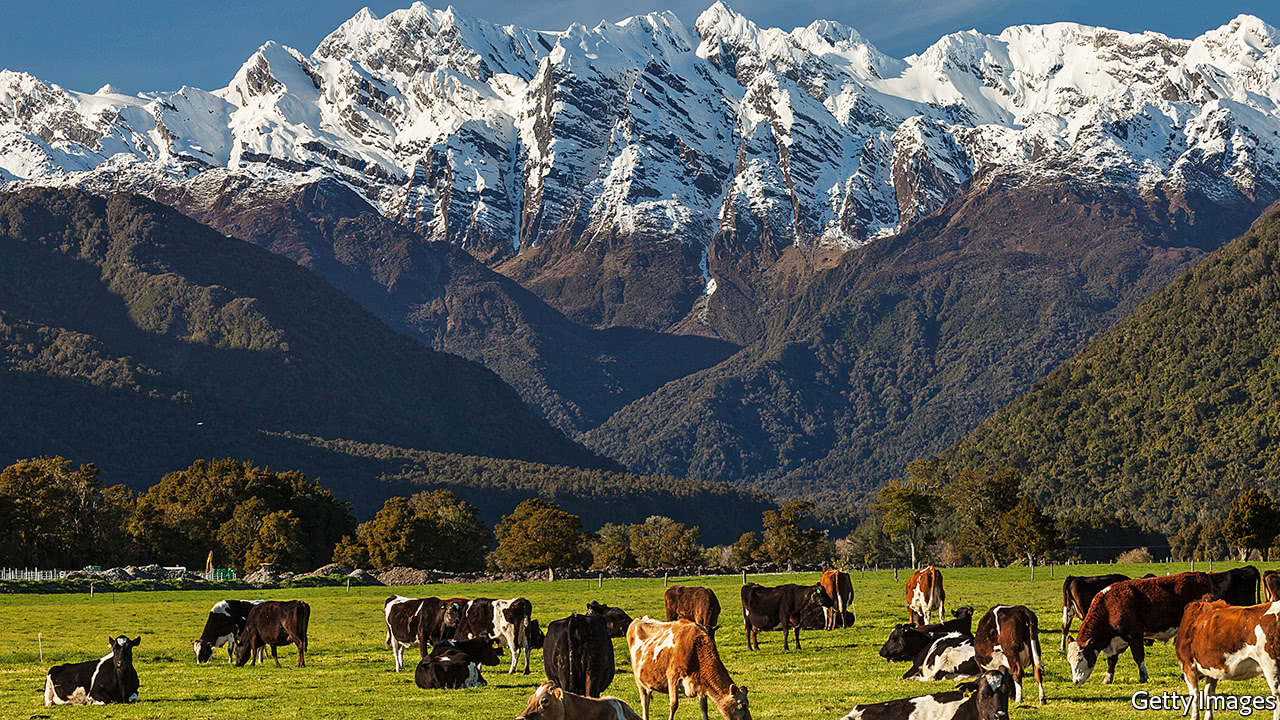 Are you interested in Agriculture and/or Horticulture? If you are interested in working in any Primary Industry, Te Aho o Te Kura Pounamu can offer the opportunity to get a head start in your career. Agricultural unit standards from our specialist providers are available to work on at home. Students may begin these booklet based studies at any time of the year. If you any questions about these Unit Standards or you would like to enrol please contact ces.lowe@tekura.school.nzLevel 1-2Unit StandardDescriptionCredit ValueCategory19139v3Gather and record information from a rain gauge, thermometer, and barometer; or weather station (L1)2Ag General19116v4Demonstrate knowledge of livestock behaviour and animal welfare3Ag General24542v2Describe the impact of an agriculture system on soils3Ag General22174v2Demonstrate knowledge of soils and fertilisers5Ag General19138v3Describe weather, climate and micro-climate characteristics, and interpret weather maps for a primary industry operation4Ag General18191v4Demonstrate knowledge of safe handling and health problems of dairy cattle, associated with milking3Dairy18192v4Demonstrate knowledge of how cows produce milk2Dairy18193v4Describe farm dairy design, and the farm dairy effluent system2Dairy19081v4Describe annual feed supply and demand, methods to manage feed surpluses and deficits, and perform calculations4Cattle24623v2Demonstrate knowledge of breeds and classes of cattle, and identification and records for cattle2Cattle19147v3Describe the activities and identify hazards in a wool shed during shearing from a farm perspective2Sheep24641v1Demonstrate knowledge of features, attributes, identification, and records for sheep2Sheep30791v1Demonstrate understanding of honeybee physical features, castes, bee stings and beehive health5Apiculture30796v1Demonstrate understanding of the process, role and significance of plant pollination by bees3Apiculture816v6Demonstrate knowledge of plant production in New Zealand5Horticulture829v5Demonstrate knowledge of plant nomenclature5Horticulture25158v2Demonstrate knowledge of the vegetable production industry in New Zealand5Horticulture29499v2Identify a range of plants by botanical & common name, and their basic features2Horticulture27213v2Identify & interpret agrichemical product information and demonstrate knowledge of safety with agrichemicals5Ag-chem & Pest controlLevel 3Unit StandardDescriptionCredit ValueCategory19103v2Demonstrate knowledge of methods for promoting on-farm livestock health and health problems of livestock8Ag General22175v3Describe soil properties and their effect on plant growth6Ag General19140v3Describe water use and quality, and related land use issues in primary production5Ag General18v6Demonstrate knowledge of animal anatomy and physiology4Ag General28971v2Describe livestock reproductive processes and practices5Ag General28974v2Describe livestock selection for increased productivity4Ag General10087v4Describe and plan plantings for insect and bird retention for a given situation5Ag General10082v3Demonstrate knowledge of rearing weaner or replacement cattle4Cattle19075v2Demonstrate knowledge of calving, and associated diseases and health disorders3Cattle24624v1Demonstrate knowledge of cattle genetics and selection5Cattle19149v3Describe lambing, and the procedures for assisting ewes having difficulty lambing4Sheep571v5Describe wool production in New Zealand5Sheep15609v4Demonstrate knowledge of sheep milk production4Sheep19157v2Demonstrate knowledge of sheep genetics, and ram selection5Sheep30798v2Demonstrate understanding of bees, the bee lifecycle and the adult bee behaviour patterns4Apiculture21031v5Identify annuals, herbaceous perennials, biennials, and bulbs used in amenity horticulture5Horticulture771v5Demonstrate knowledge of the production horticulture industry in New Zealand5Horticulture24648v3Describe the physical characteristics, and range of, woody stemmed plants and their use10Horticulture27210v2Identify and describe weeds, and methods of prevention and control6Horticulture29829v2Demonstrate knowledge of plant structure, functions and processes4Horticulture19111v2Demonstrate knowledge of the types, breeds, uses, and health requirements of farm dogs4Farm Dogs